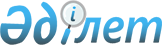 Об установлении ограничительных мероприятий
					
			Утративший силу
			
			
		
					Решение акима Сосновского сельского округа Мендыкаринского района Костанайской области от 3 июня 2016 года № 1. Зарегистрировано Департаментом юстиции Костанайской области 27 июня 2016 года № 6498. Утратило силу решением акима Сосновского сельского округа Мендыкаринского района Костанайской области от 10 февраля 2017 года № 2      Сноска. Утратило силу решением акима Сосновского сельского округа Мендыкаринского района Костанайской области от 10.02.2017 № 2 (вводится в действие по истечении десяти календарных дней после дня его первого официального опубликования и распространяется на отношения, возникшие с 30.11.2016).

      В соответствии со статьей 35 Закона Республики Казахстан от 23 января 2001 года "О местном государственном управлении и самоуправлении в Республике Казахстан", подпунктом 7) статьи 10-1 Закона Республики Казахстан от 10 июля 2002 года "О ветеринарии", на основании представления главного государственного инспектора Мендыкаринской районной территориальной инспекции Комитета ветеринарного контроля и надзора Министерства сельского хозяйства Республики Казахстан № 01-27/66 от 30 мая 2016 года, аким Сосновского сельского округа РЕШИЛ:

      1. Установить ограничительные мероприятия на территории товарищества с ограниченной ответственностью "Фирма "ПиК", расположенного в селе Никитинка Мендыкаринского района, в связи с возникновением бруцеллеза крупного рогатого скота.

      2. Рекомендовать государственному учреждению "Мендыкаринская районная территориальная инспекция Комитета ветеринарного контроля и надзора Министерства сельского хозяйства Республики Казахстан" (по согласованию) провести необходимые мероприятия для достижения ветеринарно-санитарного благополучия в выявленном эпизоотическом очаге.

      3. Контроль за исполнением настоящего решения оставляю за собой.

      4. Настоящее решение вводится в действие по истечении десяти календарных дней после дня его первого официального опубликования и распространяется на отношения, возникшие с 30 мая 2016 года.



      Руководитель государственного учреждения

      "Мендыкаринская районная территориальная

      инспекция Комитета ветеринарного контроля

      и надзора Министерства сельского хозяйств

      Республики Казахстан"

      ________________ Г. Курманова

      3 июня 2016 года

      Руководитель государственного учреждения

      "Отдел ветеринарии акимата

      Мендыкаринского района"

      ________________ Н. Репик

      3 июня 2016 года


					© 2012. РГП на ПХВ «Институт законодательства и правовой информации Республики Казахстан» Министерства юстиции Республики Казахстан
				
А. Ельжанова
